Application Form: PSU 2018 Thai Cultural Camp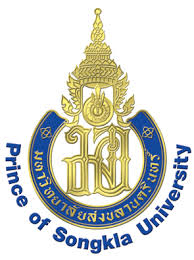 Prince of Songkla University, Hat Yai CampusJuly 1-21, 2018University ___________________________________ Country ___________Contact PersonMr./Mrs./Ms ____________________________ Position _________________Office/Department ________________________________________________Mailing Address __________________________________________________ __________________________________ Phone ________________________ Fax ________________________ Email _______________________________Participating Students(1) Mr./Ms. _______________________________ Degree: Bachelors / MastersFaculty/School _________________________ Nationality ________________ Age ______  Passport No. _________________ Expiry date _______________ Mailing Address___________________________________________________ ________________________________________________________________Phone ____________________________  Fax __________________________Email ____________________________(2) Mr./Ms. _______________________________ Degree: Bachelors / MastersFaculty/School _________________________ Nationality ________________ Age ______  Passport No. _________________ Expiry date _______________ Mailing Address___________________________________________________ ________________________________________________________________Phone ____________________________  Fax __________________________Email ____________________________- 2 -(3) Mr./Ms. _______________________________ Degree: Bachelors / MastersFaculty/School _________________________ Nationality ________________ Age ______  Passport No. _________________ Expiry date _______________ Mailing Address___________________________________________________ ________________________________________________________________Phone ____________________________  Fax __________________________Email ____________________________(4) Mr./Ms. _______________________________ Degree: Bachelors / MastersFaculty/School _________________________ Nationality ________________ Age ______  Passport No. _________________ Expiry date _______________ Mailing Address___________________________________________________ ________________________________________________________________Phone ____________________________  Fax __________________________Email ____________________________(5) Mr./Ms. _______________________________ Degree: Bachelors / MastersFaculty/School _________________________ Nationality ________________ Age ______  Passport No. _________________ Expiry date _______________ Mailing Address___________________________________________________ ________________________________________________________________Phone ____________________________  Fax __________________________Email ____________________________(for more participants, please add more lines)* Please send the completed Application Form, copy of passport & bank transfer slip of all participants at:email: psu-international@psu.ac.thfax: + 66 74 446825 * bank transfer fees must be covered by the applicant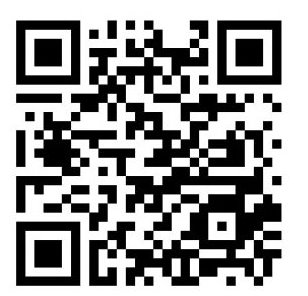 International Affairs Office, Prince of Songkla University15 Karnjanavanich Road, Hat Yai, Songkhla 90110 ThailandPhone: + 66 74 446824 or + 66 74 282253-5Email: psu-international@psu.ac.thwww.interaffairs.psu.ac.th PSU Thai Cultural Camp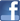 